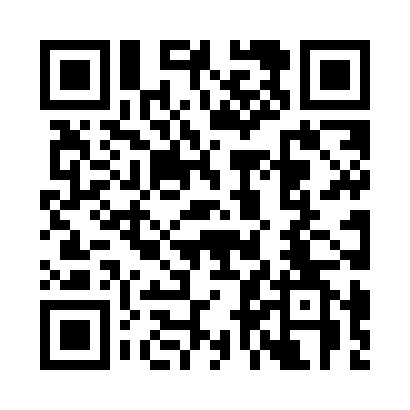 Prayer times for Val-Paradis, Quebec, CanadaWed 1 May 2024 - Fri 31 May 2024High Latitude Method: Angle Based RulePrayer Calculation Method: Islamic Society of North AmericaAsar Calculation Method: HanafiPrayer times provided by https://www.salahtimes.comDateDayFajrSunriseDhuhrAsrMaghribIsha1Wed4:085:551:146:198:3410:222Thu4:055:531:146:208:3610:243Fri4:035:511:146:218:3710:264Sat4:005:501:146:228:3910:295Sun3:585:481:146:238:4010:316Mon3:555:471:146:248:4210:337Tue3:535:451:146:248:4310:368Wed3:515:431:146:258:4510:389Thu3:485:421:146:268:4610:4010Fri3:465:401:146:278:4710:4311Sat3:435:391:146:288:4910:4512Sun3:415:381:136:298:5010:4713Mon3:395:361:136:298:5210:5014Tue3:365:351:136:308:5310:5215Wed3:345:331:146:318:5410:5416Thu3:325:321:146:328:5610:5717Fri3:295:311:146:338:5710:5918Sat3:275:301:146:338:5811:0119Sun3:255:281:146:349:0011:0420Mon3:235:271:146:359:0111:0621Tue3:215:261:146:369:0211:0822Wed3:205:251:146:369:0311:0923Thu3:195:241:146:379:0411:0924Fri3:195:231:146:389:0611:1025Sat3:185:221:146:399:0711:1126Sun3:185:211:146:399:0811:1127Mon3:175:201:146:409:0911:1228Tue3:175:191:156:419:1011:1229Wed3:175:191:156:419:1111:1330Thu3:165:181:156:429:1211:1431Fri3:165:171:156:429:1311:14